               PHẦN ĐẦU: TRANG BÌABỘ GIÁO DỤC VÀ ĐÀO TẠOCuộc thi thiết kế bài giảng điện tử                                HOẠT ĐỘNG KHÁM PHÁ KHOA HỌCĐỀ TÀI KHÁM PHÁ: KHÁM PHÁ LÁ PHỔIĐối tượng: Mẫu giáo bé (4-5 tuổi)Giấy phép học liệu mở: CC BY-SAGiáo viên: Nguyễn Thị ThủyEmail: thuy01031994@gmail.comĐơn vị công tác: Trường Mầm non Hoa Hồng-Cầu Giấy-Hà NộiTháng 9/2021                               PHẦN NỘI DUNGGIÁO ÁN                                       Lĩnh vực phát triển nhận thức                                    Đề tài: Khám phá lá phổiĐối tượng: MGN (4-5 tuổi)                                     Người dạy: Nguyễn Thị ThủyI. MỤC ĐÍCH – YÊU CẦU 1. Kiến thức- Trẻ biết đặc điểm, cấu tạo của lá phổi- Trẻ biết được các tác nhân gây hại đến lá phổi- Trẻ biết những biện pháp bảo vệ lá phổi luôn khỏe mạnh2. Kỹ năng- Rèn trẻ kỹ năng quan sát và ghi nhớ có chủ đích.- Phát triển khả năng tưởng tượng và suy luận ở trẻ.- Trẻ thực hiện các thao tác trên máy tính một cách thuần thục theo yêu cầu bài học3. Thái độ - Trẻ hứng thú với bài học- Giáo dục trẻ biết bảo vệ sức khỏe để lá phổi luôn khỏe mạnhII. CHUẨN BỊ1.Đồ dùng dạy học1.1 Đồ dùng của cô- Trò chơi tương tác: Hộp quà bí mật- Câu hỏi Quiz, câu đố- Video của cô: phần mở đầu, giới thiệu lá phổi, kết luận, kết thúc- Nhạc: Nhạc không lời1.2 Đồ dùng của trẻMáy tính, laptop, ipad…3. Địa điểm: Tại nhàIII. CÁCH TIẾN HÀNH:PHẦN CUỐI: TÀI LIỆU THAM KHẢO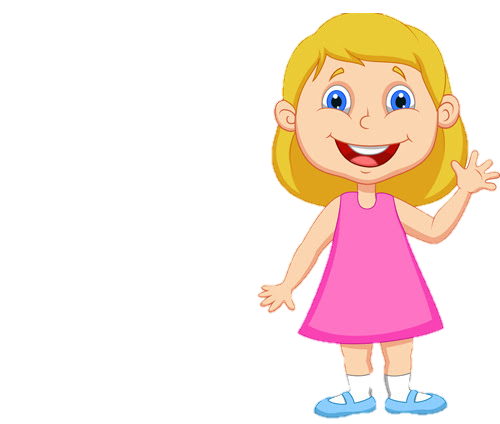 Hoạt động của côHoạt đông của trẻ1.Ổn định tổ chức(1-2 phút) Video cô giới thiệu (cô đóng vai là chị Pony) và cho trẻ giải câu đố để dẫn dắt trẻ vào bài (Từ slide 5 đến slide 6)- Trẻ thao tác trên máy tính để chọn đáp án giải câu đố2. Phương pháp, hình thức tổ chức(5-8 phút)2.1 Khám phá đặc điểm của lá phổi- Video cô dẫn dắt (slide 7)- Cho trẻ xem hoạt hình về lá phổi sau đó trẻ trả lời hai câu hỏi tương tác (Từ slide 8 đến slide 9)+ Câu hỏi 1 : Theo các bạn khi con người hít vào thì lá phổi phình to ra là đúng hay sai ? (Slide 11)+ Câu hỏi 2 : Vậy khi thở ra lá phổi sẽ như thế nào ? (Slide12)*Cô khái quát (qua hình ảnh gif) : (slide13)Các em thân mến, trong cơ thể con người chúng tacó hai lá phổi và có nhiệm vụ giúp đưa oxy khi chúng ta hít vào đi vào trong cơ thể để duy trì sự sốngvà đưa khí Co2 (một một loại khí thải không tốtcho sức khỏe con người) ra ngoài khi chúng ta thở ra.- Khi chúng ta hít Oxy vào thì lá phổi sẽ phình to lên Còn khi chúng ta thở ra lá phổi sẽ xẹp lại đấy.2.2. Tác nhân gây ảnh hưởng đến lá phổi- Trẻ xem video hoạt hình cô làm trên animaker (slide15)- Sau khi xem xong trẻ trả lời câu hỏi tương tác (slide 16)+ Bé hãy chọn những hình ảnh là các tác nhân gây bệnh đến lá phổi*Cô khái quát qua video (slide 17): Các em biết không, môi trường sống tác động trực tiếp tới lá phổi của chúng ta và các nguyên nhân sau đây sẽ khiến lá phổi không còn được khỏe mạnh như trước nữa : - Khói bụi : xe cộ, nhà máy công nghiệp, thuốc lá. Nếu chúng ta hít phải quá nhiều sẽ khiến việc hít thở trở nên khó khăn, khiến cho sức khỏe không còn khỏe mạnh như trước nữa. - Bệnh do virut : Hay xảy ra với các bạn nhỏ, một số bệnh như : Viêm phổi, viêm phế quản, ho…+ Dịch covid 19 cũng đang diễn ra phức tạp, gây nguy hại tới lá phổi và nguy hiểm đến tính mạng con người=> Đây đều là những loại bệnh có nguy cơ lây nhiễm rất cao- Làm thế nào để chúng ta có một lá phổi luôn khỏe mạnh ?2.3. Biện pháp bảo vệ Trẻ chơi trò chơi : ‘Hộp quà bí mật’(Từ slide 18 đến slide 21)Cách chơi: Bé chọn lần lượt các ngôi sao để trả lời các câu hỏi, sau mỗi câu trả lời đúng bé sẽ nhận được một hộp quà*Cô khái quát (slide 22) Để có một lá phổi khỏe mạnh các em hãy: - Tập thể dục thường xuyên, tập các bài hít thở tốt cho lá phổi- Uống đủ nước- Khi đi ra ngoài phải đeo khẩu trang- Tránh xa nơi có khói thuốc lá- Ăn uống đầy đủ chất dinh dưỡng2.4 Trò chơi củng cố (Từ slide 23 đến slide 25)- Trẻ trả lời câu hỏi hotpot: Bé nhìn mô hình cơ thể người và chọn đâu là lá phổi nhé?- Bé làm mô hình lá phổi qua video cô hướng dẫn-Trẻ theo dõi- Trẻ thao tác trên máy để chọn đáp án đúng-Trẻ quan sát và lắng nghe-Trẻ quan sát trên máy tính-Trẻ click chuột để chọn đáp án đúng-Trẻ thao tác trên máy để chơi trò chơi-Trẻ thao tác trên máy tính để chọn đáp án 3. Kết thúc(2-3 phút)- Video kết thúc của cô (slide26)- Lời cảm ơn (slide27)- Tài liệu tham khảo (slide28)